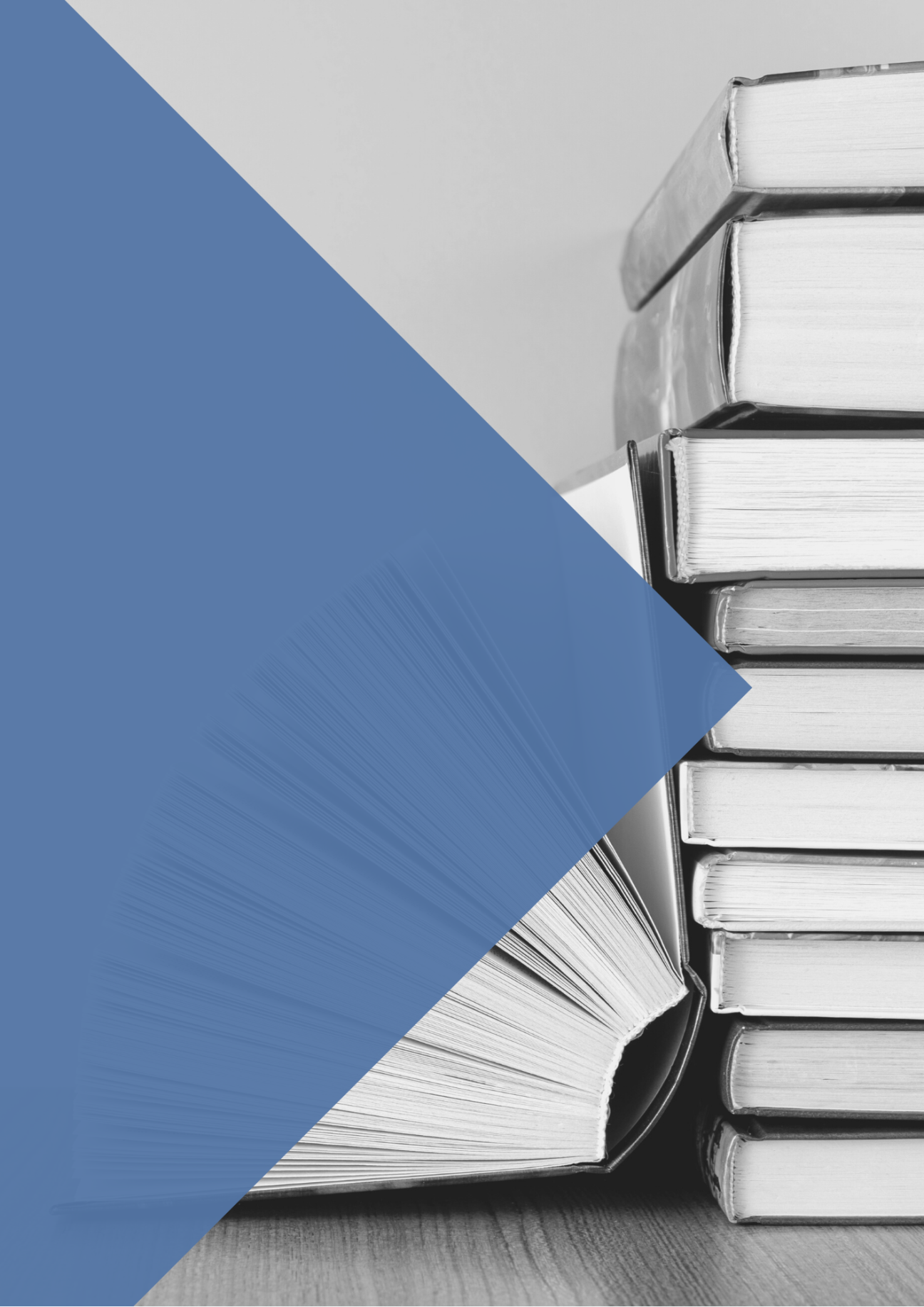 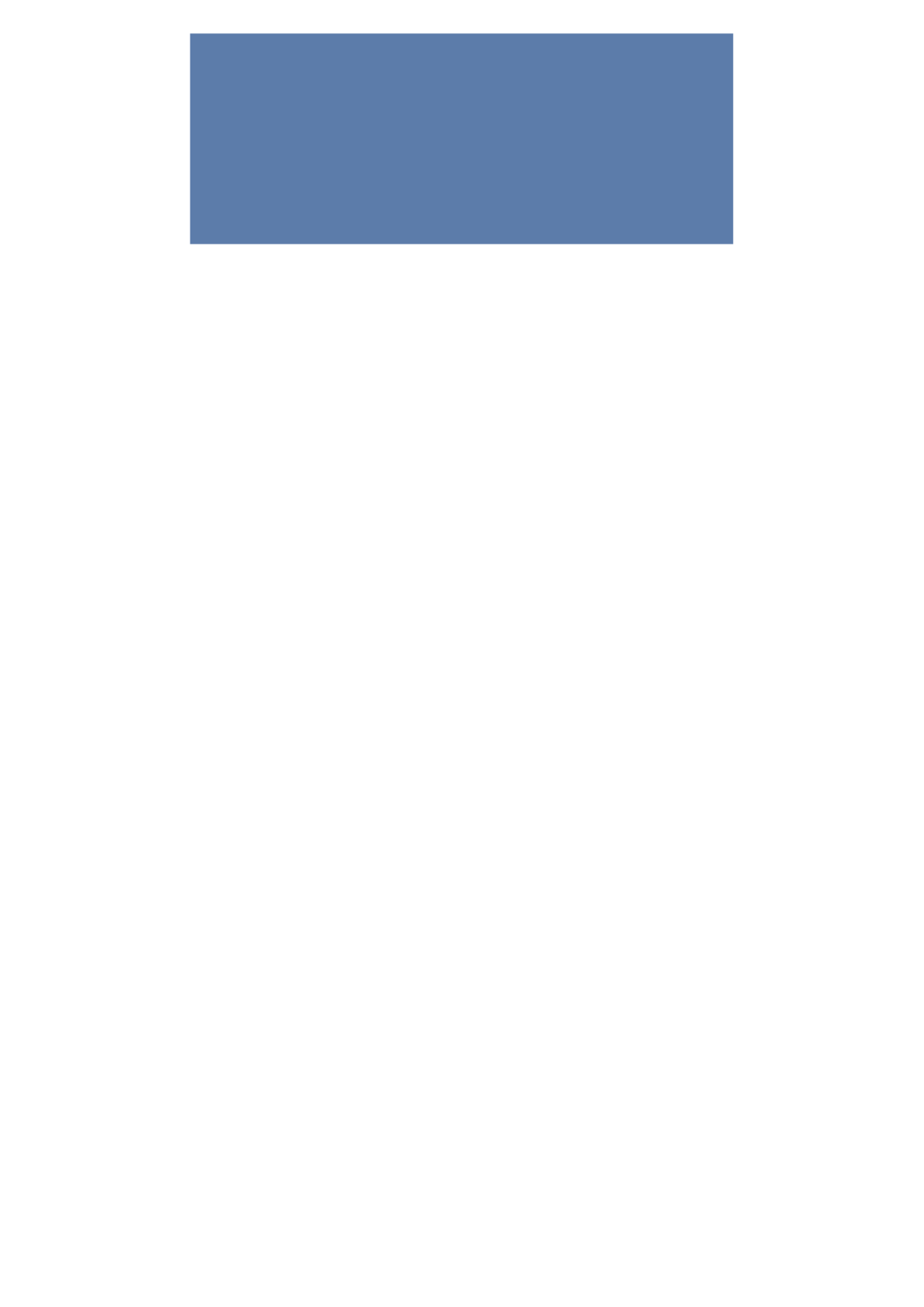 Adan Domenech, Federico. “¿La compra del coche al mejor precio?”: Revista Jurídica sobre Consumidores y Usuarios, Nº 12. Aspectos problemáticos del cártel de coches y camiones, Octubre 2022. Alonso García, Ricardo. “El TC y el derecho al olvido: ¿allanando un camino “a la alemana” de la CDFUE como parámetro directo de amparo?”: REDE. Revista española de derecho europeo, ISSN 1579-6302, Nº. 82, 2022, págs. 9-15. Alonso Pérez, María Teresa. “Función notarial y transparencia en la formación del contrato de préstamo hipotecario para adquisición de vivienda”: Revista de Derecho Civil, Vol. IX, Núm. 4 (2022), págs. 137-194.Alonso, Carolina; Gil, Hugo. “El nuevo mapa de los seguros tras la Covid-19: tendencias y novedades”: Práctica derecho daños: Revista de Responsabilidad Civil y Seguros, ISSN 1696-0394, Nº. 152, 2022, pág. 2. Álvarez Lata, Natalia. “Control de transparencia y préstamos multidivisa. Comentario a la STS (Sala de lo CIvil, Sección 1ª) Núm. 776/2021, de 10 noviembre (RJ 2021, 5002)”: Cuadernos Civitas de jurisprudencia civil, ISSN 0212-6206, Nº 119, 2022, págs. 235-248. Blandino Garrido, Mª Amalia. “El consentimiento del interesado al tratamiento de sus datos personales en las comunicaciones electrónicas”: Revista de Derecho Civil, Vol. IX, Núm. 4 (2022), págs. 195-228.Busto Lago, José Manuel. “Responsabilidad del emisor frente al adquiriente en el mercado secundario por la información contenida en el folleto informativo en el caso de que sea errónea o engañosa. Comentario a la STS 770/2021, de 5 de noviembre (RJ 2021, 4986)”: Cuadernos Civitas de jurisprudencia civil, ISSN 0212-6206, Nº 119, 2022, págs. 209-234. Campos Rivera, Gonzalo. “Responsabilidad civil derivada del uso de sistemas de IA: Situación actual y retos para un futuro reglamento europeo”: Revista jurídica Universidad Autónoma de Madrid, ISSN 1575-720X, Nº. 46, 2022, págs. 173-215. CARRASCO PERERA, Ángel Francisco. “Más allá del Dieselgate: el insostenible caso en favor de remedios sostenibles en las ventas al consumidor”, Revista CESCO de Derecho de Consumo, Nº 45 (enero-marzo) 2023, págs. 1-28. Castilla Barea, Margarita. “Legitimación activa para el ejercicio de acciones en caso de impago de crédito hipotecario titulizado en participaciones hipotecarias. Comentario a la STS de 20 de octubre de 2021 (RJ 2021, 4849)”: Cuadernos Civitas de jurisprudencia civil, ISSN 0212-6206, Nº 119, 2022, págs. 111-140. Chaparro Matamoros, Pedro. “La discutible inclusión del interés de demora en el concepto de "derechos accesorios" al crédito del art. 1528 CC”: Cuadernos Civitas de jurisprudencia civil, ISSN 0212-6206, Nº 120, 2022, págs. 35-44. Colmenero Guerra, José Antonio. “La necesidad de una ley de resolución alternativa de conflictos en materia de consumo”: La Ley. Mediación y arbitraje, ISSN-e 2660-7808, Nº. 12 (Julio-Septiembre), 2022. Cordero Lobato, Encarna. “Ampliación del crédito hipotecario: modificación y ampliación de hipoteca vs hipoteca independiente”: Cuadernos Civitas de jurisprudencia civil, ISSN 0212-6206, Nº 120, 2022, págs. 45-60. Cuena Casas, Matilde. “Reforma concursal: segunda oportunidad y ejecución de la vivienda habitual”: El notario del siglo XXI: revista del Colegio Notarial de Madrid, ISSN 1885-009X, Nº. 105, 2022, págs. 14-21. Dopazo Fraguío, M.ª Pilar. “El nuevo reglamento europeo para la gobernanza del dato: ¿Liberación segura de información y neutralidad de su tratamiento?”: REDE. Revista española de derecho europeo, ISSN 1579-6302, Nº. 82, 2022, págs. 115-166. Durán Rivacoba, Ramón. “El interés normal del dinero (Tipo medio estadístico versus tipo práctico frecuente)”: Diario La Ley, ISSN 1989-6913, Nº 1059, 2022. Estancona Pérez, Araya Alicia. “Análisis de la normativa sectorial de arrendamientos de vivienda de uso turístico”: Revista Crítica de Derecho Inmobiliario, ISSN 0210-0444, Año nº 98, Nº 791, 2022, págs. 1493-1544. Estébanez Izquierdo, José Manuel. “Apuntes sobre el procedimiento de ejecución hipotecaria”: Revista de Derecho vLex, Nº 222, Noviembre 2022. Estruch Estruch, Jesús. “Hojas de visita y honorarios de la agencia inmobiliaria”: Revista de Derecho Civil, Vol. IX, Núm. 4 (2022), págs. 1-50.García Escobar, Gabriel A. “La interdicción de la usura: un principio revitalizado en la contratación bancaria por la reciente jurisprudencia”: Revista de derecho bancario y bursátil, ISSN 0211-6138, Año nº 41, Nº 167, 2022, págs. 125-152. Gatica Rodríguez, María Paz; Morales Ortiz, María Elisa. “El deber de profesionalidad como elemento determinante del estándar de diligencia en el derecho del consumo: un comentario a la sentencia de la Corte de Apelaciones de San Miguel de 15 de marzo de 2019 (Rol Nº 484-2018)”: Revista de derecho, ISSN 0717-5345, Vol. 29, 2022. González Carrasco, Carmen. “La cirugía estética no genera responsabilidad si no existe mala praxis y el paciente fue adecuadamente informado del riesgo finalmente materializado. Comentario a la STS de 30 de noviembre de 2021 (RJ 2021, 5665)”: Cuadernos Civitas de jurisprudencia civil, ISSN 0212-6206, Nº 119, 2022, págs. 275-288.González Cazorla, Fabian. “Daño moral del consumidor: Análisis sobre su concepto y delimitación en España”: Revista de Derecho Civil, ISSN 2341-2216, Vol. 9, Nº. 3 (julio-septiembre,), 2022, págs. 399-427. González Pacanowska, Isabel.  “La cláusula de intereses moratorios como cláusula penal: requisitos de validez y moderación por aplicación analógica del art. 1154 CC en contratos entre profesionales. Comentario a la STS 804/2021, de 23 noviembre (RJ 2021, 5177)”: Cuadernos Civitas de jurisprudencia civil, ISSN 0212-6206, Nº 119, 2022, págs. 257-274. Lacruz Mantecón, Miguel L. “Robótica y responsabilidad civil: el daño cibernético”: Revista general de legislación y jurisprudencia, ISSN 0210-8518, Nº 3, 2022, págs. 379-415. Lara González, Rafael.  “Acerca del "dies a quo" en la acción de reclamación de las comisiones devengadas a favor del agente comercial”: Cuadernos Civitas de jurisprudencia civil, ISSN 0212-6206, Nº 120, 2022, págs. 61-74. Liñán Hernández, Patricia. “La prescripción de las acciones de daños por infracciones del derecho de la competencia. El régimen aplicable ratione temporis tras la Sentencia Volvo Trucks”: Revista Jurídica sobre Consumidores y Usuarios, Nº 12. Aspectos problemáticos del cártel de coches y camiones, Octubre 2022. López Ortega, Raquel. “Las plataformas digitales de alojamiento turístico en nuestra jurisprudencia”: Revista general de legislación y jurisprudencia, ISSN 0210-8518, Nº 3, 2022, págs. 417-450. López Picó, Rubén. “La notificación del anuncio de la convocatoria de la subasta judicial de bienes muebles e inmuebles al ejecutado no personado involuntariamente: un estudio del art. 645.1 de la LEC”: Práctica de tribunales: revista de derecho procesal civil y mercantil, ISSN 1697-7068, Nº. 158, 2022. Lora González, Carlos; Baena Solís, Marina. “Novedades recogidas en la reciente jurisprudencia constitucional en materia de vivienda”: Actualidad jurídica Uría Menéndez, ISSN 1578-956X, Nº. 58, 2022, págs. 145-153. Marcos, Francisco. “Alcance y límites de la responsabilidad solidaria por los daños causados por el cártel de fabricantes de automóviles”: Revista Jurídica sobre Consumidores y Usuarios, Nº 12. Aspectos problemáticos del cártel de coches y camiones, Octubre 2022. Mateo Villa, Iñigo. “Del artículo 103 bis de la Ley Hipotecaria: la conciliación tramitada por el registrador (Tercera parte)”: Revista Crítica de Derecho Inmobiliario, ISSN 0210-0444, Año nº 98, Nº 791, 2022, págs. 1339-1386. Molina Hernández, Cecilio. “La propuesta de un plan de pagos, requisito ineludible para la obtención del benficio de exoneración del pasivo insadisfecho (comentario a la Sentencia del Tribunal Supremo 295/2022 [1ª] de 6 de abril de 20022”: Anuario de derecho concursal, ISSN 1698-997X, Nº. 57, 2022, págs. 197-214. Moll de Alba, Chantal. “La arriesgada y débil posición d los fiadores de créditos clasificados cómo subordinados por la especial relación entre acreedor y concursado”: Cuadernos Civitas de jurisprudencia civil, ISSN 0212-6206, Nº 120, 2022, págs. 11-22. Moreno Navarrete, Miguel Ángel. “Caducidad o prescripción de las acciones contra el avalista de viviendas en construcción. Comentario a la STS 4062/2021, de 2 de noviembre (RJ 2021, 4987)”: Cuadernos Civitas de jurisprudencia civil, ISSN 0212-6206, Nº 119, 2022, págs. 161-172. Nägele García de Fuentes, Ignacio; Rodríguez Leva, Gabriel. “Aplicación de la ley del contrato de crédito inmobiliario a financiaciones sujetas a legislación extranjera”: Actualidad jurídica Uría Menéndez, ISSN 1578-956X, Nº. 58, 2022, págs. 154-165. Pedrosa Grandes, Íñigo; Parra Pintado, Teresa. “La obligación del asegurador de abonar al Consorcio de Compensación de Seguros el recargo correspondiente al período durante el cual la póliza ha estado en vigor una vez el tomador ejercita el derecho de desistimiento”: Diario La Ley, ISSN 1989-6913, Nº 10185, 2022. Ramírez, Francisco Javier; Sánchez Asiaín, Ignacio. “La normativa sobre criptoactivos se empieza a acelerar”: Diario La Ley, ISSN 1989-6913, Nº 10151, 2022. Redondo Trigo, Francisco. “La nulidad del préstamo en operaciones de blanqueo de capitales”: Revista Crítica de Derecho Inmobiliario, ISSN 0210-0444, Año nº 98, Nº 791, 2022, págs. 1870-1885. Ruíz de Lara, Manuel.  “Análisis de la reciente Sentencia sobre el cártel de coches. Juzgado Mercantil 5 de Madrid. 7 de septiembre de 2022”: Revista Jurídica sobre Consumidores y Usuarios, Nº 12. Aspectos problemáticos del cártel de coches y camiones, Octubre 2022. Sánchez Hernández, Carmen. “El garante vulnerable: ¿Nulidad por error o nulidad parcial por abusividad de la llamada “Cláusula de Afianzamiento”? Comentario a la Sentencia del Tribunal Supremo (Sala de lo Civil, Sección 1ª), núm. 745/2021, de 2 de noviembre”: Revista de estudios jurídicos, ISSN 1576-124X, Nº 22, 2022. Santiago Isas, Alfredo. “El recargo por combustible (YQ) en los billetes aéreos como objeto de publicidad engañosa”: Revista de estudios jurídicos, ISSN 1576-124X, Nº 22, 2022. Solé Feliu, Josep. “Estándar de diligencia médica y valor de los protocolos y guías de práctica clínica en la responsabilidad civil de los profesionales sanitarios”: Revista de Derecho Civil, ISSN 2341-2216, Vol. 9, Nº. 3 (julio-septiembre,), 2022, págs. 1-52. Tisné Niemann, Jorge. “Alternativas de defensa del comprador a propósito del inadecuado aislamiento acústico de viviendas”: Revista de derecho, ISSN 0717-5345, Vol. 29, 2022. Torralbo Muñoz, Bartolomé. “Posibles modificaciones en la imprudencia médica por la introducción de la IA: un ejercicio de prognosis”: Revista jurídica de Castilla y León, ISSN 1696-6759, Nº. 58, 2022, págs. 127-150. Ureña Salcedo, Juan Antonio. “Las cotas más elevadas de ética en la Unión Bancaria Europea: Códigos y normas de conducta”: Revista de derecho bancario y bursátil, ISSN 0211-6138, Año nº 41, Nº 167, 2022, págs. 153-176. Vallejo Ros, Cristina. “Cuestiones prácticas acerca del cártel de coches”: Revista Jurídica sobre Consumidores y Usuarios, Nº 12. Aspectos problemáticos del cártel de coches y camiones, Octubre 2022. Vásquez Palma, María Fernanda. “Medios de tutela precontractual en el contrato de seguro: cuestionamiento del marco jurídico vigente”: Revista de derecho, ISSN 0717-5345, Vol. 29, 2022. Vela Torres, Pedro José. “Préstamo Hipotecario. Nulidad de la cláusula suelo por falta de transparencia”: Diario La Ley, ISSN 1989-6913, Nº 10168, 2022. Zaragoza Cano, Francisco. “La parte pasiva del proceso en la ejecución hipotecaria: intervinientes y cuestiones problemáticas”: Práctica de tribunales: revista de derecho procesal civil y mercantil, ISSN 1697-7068, Nº. 157, 2022. Si algún autor, profesional o investigador conoce la publicación de algún trabajo sobre Derecho y consumo, puede facilitarnos la referencia para publicarlo dentro del presente informe, en el periodo correspondiente.